К а р а р                                                                                                  ПОСТАНОВЛЕНИЕ09 июля   2015 года                         №36                                09 июля   2015 года Об определении помещения для проведения агитационного публичного мероприятия  в форме собрания 	В целях обеспечения равных условий для всех зарегистрированных кандидатов, политических партий, зарегистрировавших  списки кандидатов   в депутаты Совета сельского поселения  Юмашевский сельсовет муниципального района Чекмагушевский район  Республики Башкортостан, в соответствии со статьей  53 Федерального закона «Об основных гарантиях избирательных прав и права на участие в референдуме граждан Российской Федерации», ст.66 Кодекса Республики Башкортостан о выборах администрация сельского поселения   Юмашевский  сельсовет муниципального района Чекмагушевский район Республики Башкортостан  п о с т а н о в л я е т:	1.Определить сельский дом культуры с. Юмашево муниципального района Чекмагушевский район Республики Башкортостан, находящийся по адресу: 452227, Республика Башкортостан, Чекмагушевский район, с.Юмашево,                 ул. Советская, д.23 помещением для проведения агитационного публичного мероприятия в форме собрания зарегистрированными кандидатами, политическими партиями, зарегистрировавшими  списки кандидатов   в депутаты Совета сельского поселения  Юмашевский  сельсовет муниципального района Чекмагушевский район  Республики Башкортостан.	2.Считать установленным временем для встреч с избирателями зарегистрированных кандидатов, политических партий, зарегистрировавших  списки кандидатов   в депутаты Совета сельского поселения  Юмашевский  сельсовет муниципального района Чекмагушевский район  Республики Башкортостан до 90 минут на одну встречу.3.Собственнику помещения  уведомить территориальную избирательную комиссию муниципального района Чекмагушевский район Республики Башкортостан о факте предоставления помещения политической партии не позднее дня, следующего за днем предоставления помещения.Глава сельского поселения :                                           Е.С.СеменоваБАШ[ОРТОСТАН  РЕСПУБЛИКА]ЫСА[МА{ОШ  РАЙОНЫ муниципаль районЫНЫ@   ЙОМАШ АУЫЛ СОВЕТЫ АУЫЛ  БИЛ^м^]Е  ХАКИМИ^ТЕ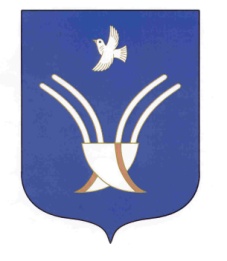 Администрация сельского поселения Юмашевский сельсоветмуниципального района Чекмагушевский район Республики Башкортостан